Муниципальное автономное дошкольное образовательное учреждениецентр развития ребенка – детский сад № 50 города ТюмениКонспекттематической прогулки «Прогулка – это маленькая жизнь»для детей 3-4 летКвест – игра « По следам Снежинки»Горбенко Галина Николаевна, воспитательТюмень 2016 Тематическая прогулка Квест – игра: « По следам Снежинки»Цель:  Вызвать радость от прогулки. Создавать условия для познавательно - исследовательской деятельности детей.Задачи:  1.Расширять представление о характерных особенностях зимней природы ( холодно, идет снег, люди надевают зимнею одежду);  Учить замечать красоту зимней природы;2.Предложить детям передать в рисунках на снегу свои впечатления;3.Развивать активность и творчество детей в процессе двигательной активности; 4. Умение ориентироваться в пространствеУчаствовать в катание с горки, лепке снежков .Воспитывать желание расчищать дорожки.Словарный ряд: снежинка, холодная, мокрая, резная, красиваяВвести в активный словарь словосочетания: «снег лежит», «кружатся снежинки», «снежные сугробы». «деревья в снежном уборе». «лепить из снега», «пушистый снег». Воспитывать интерес к поэтическому слову.Материально-технический ряд: снежинка, лопатки и палочки на каждого ребенка, игрушка зайца, большая варежка, кормушки, мыльные пузыри, снеголепы, шапочка волка, пластиковые бутылочки с водой.Предварительная работа: Беседа на тему: «Где живет Снежинка?», «Свойства снега. «Для чего нужен снег?», « Что можно сделать из снега?»Посильная помощь родителям в уборке снега. Изготовление с родителями кормушек для птиц. Оформление участка снежными фигурами.Формы работы: наблюдение, беседа, ситуативный разговор, подвижные игры, чтение загадок и стихов, обсуждение, совместные действия, исследование.Продукт прогулки: рисунки на снегу, дорожки из снега, слепленные снежки, развешивание кормушек.Ход деятельностиВоспитатель обращает внимание детей на красивую Снежинку, которая появилась за окном.Воспитатель (далее В): Ребята, посмотрите, кто прилетел к нам в гости? ответы детейВ. Здравствуй Снежинка, ты как к нам попала? Почему ты грустная?Снежинка (воспитатель говорит за снежинку)  Моя бабушка Метелица сама закуталась в одеяло и всю землю укрыла белым одеялом, принесла холода.  Матушка Зима  любит закутываться в большой белый платок из снега, она носит снеговую шубу и белоснежные мягкие валенки. А мы снежинки, одеваем, кружевные платья, потому что любим кружиться. Я приглашаю вас в гости, посмотреть снежную красоту, порезвиться в снегу, поиграть со мной в прятки. Я спрячусь, а вы пройдите по моим следам и  найдите меня.В.Ребята пойдем искать  Снежинку? Давайте оденемся по теплее, не забудем варежки и шарфы. Все оделись? Тогда в путь. Будем искать, где спряталась снежинка.Первая подсказка от снежинкиНаблюдение за снегопадом Худ. Слово: Белая узорная звёздочка - малютка.Ты слети мне на руку посиди минутку.Покружилась звёздочка в воздухе немножко,Села и растаяла на моей ладошке.В.Про что загадка? (предлагает детям поймать снежинку, рассмотреть ее.)Подержите в ладошке, и посмотрите, во что превратилась снежинка? (ответы детей) Значит, снежинка прячется в воде.В.Ребята, где же  еще прячется наша Снежинка?Вторая подсказка – веточка от дереваПодвижная игра «Мы снежинки, мы пушинки»( дети выполняют движения по тексту).Мы снежинки, мы пушинки,Покружиться мы не прочь.Мы снежинки – балеринки,Мы танцуем день и ночь.Встанем вместе мы в кружокПолучается снежок,Мы деревья побелили,Крыши пухом замели.Землю бархатом укрылиИ от стужи сберегли.В. Правильно ребята, снежинка спряталась на деревьях, на крышах.В.  Где еще может спрятаться снежинка? Смотрите следующая, третья подсказка Загадывает загадку.Мы слепили снежный ком,Шляпу сделали на нем,Нос приделали и в мигПолучился …(снеговик)В. Снеговик приготовил снеголепы, просит нас налепить ему снежков.Исследовательская деятельность: воспитатель подводит детей к тому, что снежки получаться, если снег мокрый, дети предлагают полить воду.Ноу-хау. Я усовершенствовала процесс, в пластиковых бутылочках  проделала  маленькие отверстия, через которые льется вода. Маленькая дырка в пробке превращает бутылку в "брызгалку", которой можно смочить снег.Подвижная игра: «Собери снежки в корзинку Снеговичка»Правила: Дети должны собрать в корзинку снежки.В. Отправляемся дальше искать Снежинку.Четвертая подсказка. Смотрите, ребята, какие палочки лежат, как вы думаете, для чего Снежинка нам их положила? Ответы детейВ. Правильно, мы будем рисовать на снегу.Игра: "Художники"Для этой игры нужно  найти небольшое пространство с неутоптанным снегом. Это площадка станет снежным холстом.1. На снегу рисуем палкой домик, солнце, снежинку… 2. Можно  предложить  отгадывать, что  нарисовали дети или воспитатель.Ноу- хау: утром кто-то из родителей рисует рисунок на снегу, дети отгадывают, что нарисовано. Сделать - это ежедневной традицией. Пятая подсказкаВ. Обращает внимание детей на следы Худ. Слово: Следы на снегу.Кто рисует на снегуКрестики и точки Это птицы на бегу-Оставляют на снегуТонкие следочки –Крестики и точки.В. Ребята  Снежинка не зря привела нас к следам птиц. Птицы прыгали на снегу, искали корм,  чем мы можем помочь птицам? Правильно развешаем кормушки, которые приготовили наши папы, и  на сыпем зернышки.Не пройти нам к деревьям, много снега. Что будем делать? Правильно у нас есть лопатки, давайте прочистим дорожки.Трудовая деятельность.Цель: Правильно пользоваться лопатками, доводить начатое дело до конца. «Помощники» (дети прочищают дорожки к деревьям)Дети с воспитателем развешивают кормушки.В.Ребята, посмотрите кто сидит  за горкой ?Шестая подсказка.Загадка. Комочек пуха, Длинное ухо. (заяц)В.   Зайчик у тебя не спряталась   снежинка? Спряталась в шерстке беленькой.Зайка говорит, что он весь в снегу, замерз, просит поиграть с ним. подвижная игра:» Зайка беленький ходил»Цель: четко проговаривать текст в игре, соблюдать правила игры;«Зайка беленький ходил! Зайка ушки застудил! Мигом заиньку спасаем! Зайке ушки разогреваем».- (дети машут кистями рук над головой, имитируя шевелящиеся заячьи уши)..Вдруг усилился мороз. Зайка беленький замёрз. Зайку мы спасти сумеем! Его быстро мы согреем!-( дети  топают ногами, а потом – бегают).Где-то рыщет серый волк (на ребенка надевается шапочка волка). Он зубами – щелк да щелк! Затаился где-то здесь. Зайчика грозит он съесть. Зайку мы спасти сумеем! Прыгать быстро мы умеем! - ( все попрыгали, убегая от волка.)Зайка благодарит детей за помощь, дает детям подсказку Подсказка седьмая – горкаВ. Зайка предлагает поискать снежинку на горке, она сделана из чего? Правильно из снега. Дети катаются с горки и находят следующую подсказку  Восьмая подсказка - «Волшебную рукавицу».В рукавице лежат мыльные пузыри. Воспитатель надувает мыльный пузырь, который, на морозе превращается в хрустальный шар.В. Ребята, в мыльных пузырях прячется снежинка? Ответы детейПроводится индивидуальная работа:Перепрыгивание через очищенную дорожку (на двух ногах).Бросание снежков вдаль.В. А теперь давайте погреем ладошки.Поиграем - ка, немножко (дети хлопают в ладоши)Да похлопаем в ладошкиПальчики мы согреваем,Их сжимаем, разжимаем.(Сжимают пальцы в кулак и разжимают).В.Показывает большую снежинку.С.(говорит воспитатель) Где же я ребята пряталась? Дети рассказывают.Снежинка благодарит детей за интересную прогулку и предлагает сделать «Снежный салют»Дети и воспитатель делают салют из снега, и отправляются в группу.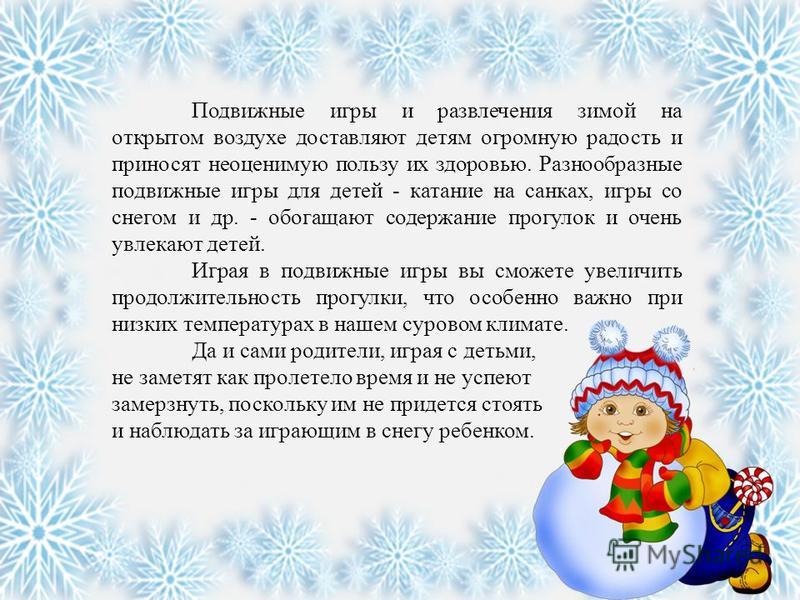 